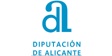 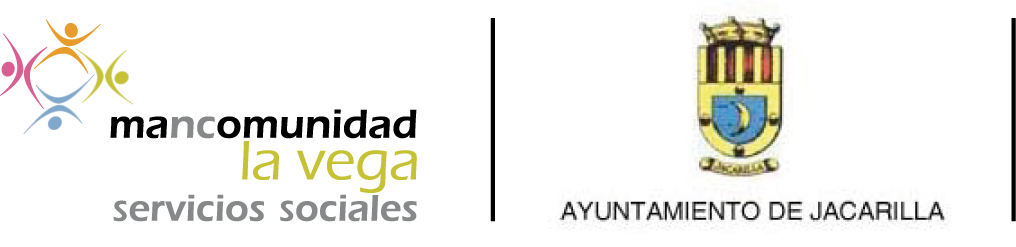 SOLICITUD TALLERES MAYORES Procedimiento: Esta solicitud la pueden entregar en el Ayuntamiento, en Servicios Sociales, a través del correo jacarilla@mancomunidadlavega.es y/o en el propio taller.Periodo presentación solicitud: durante el periodo de realización del tallerPlazas limitadas DATOS DEL TALLERMarcar con una X en el taller en el que se va a participarMás Información:  966772148 (Servicios Sociales) – 965350375 (Ayuntamiento) – 966755639 (Mancomunidad) y/o en la web de la mancomunidadhttp://www.mancomunidadlavega.es/index.php/tr.aula-dependencia.htmlDATOS DEL PARTICIPANTEEn                               a                    de                                               de Firma:     Los datos personales recogidos en este documento serán incorporados y tratados en el fichero Servicios Sociales , cuya finalidad es la gestión de los programas y servicios de la Mancomunidad la Vega y podrán ser cedidos de conformidad con la legislación vigente en materia de protección de datos de carácter personal.El órgano responsable del fichero es la Presidencia ante la que el interesado podrá ejercer los derechos de acceso, rectificación, cancelación y oposición, todo lo cual se informa en cumplimiento del artículo 5 de la Ley Orgánica 15/99, de 13 de diciembre, de Protección de Datos de Carácter Personal.TallerTallerGimnasiaEscuela de MayoresLectoescrituraCUIDANDO-NOS. Grupos de apoyo emocional para cuidadoresOtros (indicar actividad): Nombre y apellidosNombre y apellidosNombre y apellidosNombre y apellidosDirecciónDirecciónDirecciónDirecciónPoblaciónPoblaciónC.PNacionalidadNacionalidadNacionalidadFecha nacimientoFecha nacimientoFecha nacimientoTeléfonoTeléfonoTeléfonoDNIe maile maile mail